Christian Counseling, Inc.        Debra Ciarlo, MEd., LMHC                                Adult Client Intake Form                       (509) 662-3762Please complete this form to the best of your ability. The information will enable me to help you more quickly and efficiently. If any questions are unclear or you would like to discuss them further, please Mark it so we can talk about it later.Today’s date: _______________________Your name: _______________________________________Preferred name: ________________________________Sex:    Male ______  Female ______     Date of birth: _____/_____/_______       Age: ___________Address: _________________________________________________________________________               _________________________________________________________________________ Phone numbers:   Home: _____________________    Ok to leave message?  y/n                              Cell:  ______________________    Ok to leave message?  y/n   OK to Text?   y/n                              Work:  _____________________    OK to leave message? y/n CURRENT SITUATION:   circle oneSingle         Married         Divorced          Separated         Significant OtherName: ________________________________  How long in present relationship? ______________Primary residence with:   circle all that applySpouse        Significant Other            Roommate            Child(ren)        Other____________________Children’s names and ages: _________________________________________________________________________________________________________________________________________If single or divorced, are you seeing someone?     Yes     No What led you specifically to Open Arms? ________________________________________________What is your religious or spiritual background, if any? ______________________________________What is your current religious preference or practice, if any?  ________________________________Presenting problem: What brings you here at this time? ____________________________________________________________________________________________________________________________________________________________________________________________________________________________________________________________________________________  What do you hope to get out of your counseling experience? _______________________________________________________________________________________________________________EDUCATIONAL AND EMPLOYMENT BACKGROUND:        Client 			     Spouse/Significant OtherHighest degree obtained:                  ______________________          ______________________Number of years in school:                ______________________          ______________________College major-if applicable:               ______________________          ______________________Current employer:                              ______________________          ______________________Employer location:                             ______________________          ______________________Job title / description:                         ______________________          ______________________Hours worked per week:                    ______________________          ______________________Length of current employment:          ______________________          ______________________Approximate household income:       ______________________Did you serve in the military?     Yes     No       What branch of service? ________________________  When and where did you serve? ______________________________________________________     FAMILY & INTERPERSONAL HISTORY: How old were you when you were first married? __________________________________________                      Subsequent marriages?  When married/when ended? _____________________________________ Other important relationships? ________________________________________________________     CHILDHOOD/FAMILY HISTORY: How would you describe your childhood? _______________________________________________  ________________________________________________________________________________________________________________________________________________________________Father:    Living? 	    List age, occupation, and living arrangements: ________________________  ________________________________________________________________________________If deceased, list your age at the time of his death and the cause and/or circumstances of his death: ________________________________________________________________________________   Describe briefly your relationship with him:  _____________________________________________________________________________________________________________________________If you were raised in part by a step-father or significant other male, describe your relationship with him:_____________________________________________________________________________Mother:   Living?         List age, occupation, and living arrangements:_________________________   ________________________________________________________________________________If deceased, list your age at the time of her death and the cause and/or circumstances of her death: _______________________________________________________________________________Describe briefly your relationship with her: ______________________________________________________________________________________________________________________________If you were raised in part by a step-mother or significant other female, please describe your relation-ship with her: ____________________________________________________________________            Did your parents divorce when you were a child?      Yes     No If so, how old were you when they were divorced? _______________________________________With whom did you live after the divorce?     Mother           Father          Other: _________________Please list any subsequent marriages and divorces of your parents and your reaction to them:_______________________________________________________________________________List the first names and present ages of any brothers. Also note if any are deceased: ____________ ________________________________________________________________________________List the first names and present ages of any sisters. Also note if any are deceased:______________________________________________________________________________________________         Any history of abuse or trauma in childhood? ________________________________________________________________________________   ________________________________________________________________________________________________________________________________________________________________History of drug or alcohol abuse problems in your family?      Yes      No     If so, please explain: ____ ________________________________________________________________________________   ________________________________________________________________________________    History of mental or emotional problems in your family or origin?   Yes   No If yes, please describe: ________________________________________________________________________________ ________________________________________________________________________________________________________________________________________________________________Anything else you think would be useful for your counselor to know about your family history? ________________________________________________________________________________    ________________________________________________________________________________PROBLEM AREAS: Please indicate if any of the following are a concern or a problem right now:        circle all that applyJob      Financial      Relationship issues       Recent loss or death       Grief     Other traumatic event Self-harm        Suicidal thoughts          Parenting issues         Family issues        Post divorce issues Aggression, violence     Shared parenting issues     Blended family issues    Drug use   Alcohol useRecovery issues   Anger, arguing, irritability   Communication issues    Health issues  Fearful dreamsDecision making/indecision         Difficulty concentrating        Sleep issues        Spiritual/faith issues Feeling worthless        Trust issues         Self-Abuse issues (emotional, physical, sexual abuse)Appetite (lack of appetite, recent weight loss or gain)           Emotions (mood swings, hard to control, feel overwhelmed)            Eating disorder (anorexia, bulimia, compulsive eating, binge eating)Thinking (disorganized thoughts, unwanted thoughts, memory loss, trouble making decisions, obsessive thoughts)      Sexuality (loss of sexual interest, recent change in sex drive or interest, pornography, other_________________________________________________________________)Other :___________________________________________________________________________ ________________________________________________________________________________CURRENT SYMPTOMS:Please indicate if you are having difficulty with any of the following:             circle all that apply(Mark “yes” if the symptom is seen more than 50% of the time)______ Heart racing ______ Cold sweats ______ Excessive worrying ______ Edgy, often stressed out ______ Depressed, unhappy______ Low energy, fatigue ______ Loss of appetite, over-eating______ Mood swings______ Difficulty concentrating ______ Suicidal thoughts/impulses______ Sleep difficulty ______ Difficulty breathing______ History of depression ______ Hyperactivity______ Visual hallucinations ______ Compulsive behaviors______ Trembling ______ Diarrhea, vomiting ______ Fear of leaving house ______ Low self-esteem______ History of panic attacks ______ Sense of hopelessness ______ Anxiety ______ Excessive guilt ______ Fear of _____________ ______ Seizures______ Lack of motivation ______ Auditory hallucinations (hear things that aren’t there) ______ Grandiose plans ______ Abnormal body sensations______ Feeling of not needing sleep ______ Feeling things were not real______ Difficulty remembering things ______ Feeling others plotting against you Have any of the above noted problems/symptoms persisted for 6 months or more?     Yes     No If so, which ones: ______________________________________________________________Do the above symptoms occur in more than one setting?     Yes     No Where? _________________________________________________________________________Have you expressed any thoughts (even jokingly) about self-harm?     Yes      No Explain: _________________________________________________________________________________________________________________________________________________________Have you ever attempted suicide?     Yes     No       (If so, please complete below)How many times have you thought about suicide? ________________________________________What plans have you considered to commit suicide? ______________________________________At this time, do you have a plan to commit suicide? _______________________________________When was the last time you considered suicide? _________________________________________Did you ever witness domestic violence? Yes No Explain: __________________________________________________________________________________________________________________________________________________________________________________________________Were you exposed to any pornography or sexual activity (witnessed or participated in) before puberty?      Yes      No         If so, what age and what type of exposure?_______________________  ________________________________________________________________________________MEDICAL HISTORY: Are you currently taking any medications?    Yes    No     If so, please list medications, how long you’ve been taking them, who prescribes them: ________________________________________________________________________________________________________________________________________________________________ Do you have a primary care physician?    Yes  No  Doctor’s name:___________________________   Do you see any specialists?   Yes   No   Doctor’s name: ___________________________________   If yes, please state reason: __________________________________________________________ Have you ever been hospitalized?  Yes  No   If so, for what reason. __________________________________________________________________________________________________________Have you missed a significant amount of work due to illness?   Yes   No Have you taken any psychiatric medications in the past?  Yes   No      If so, which ones? __________________________________________________________________________________________Are you currently taking any non-prescription medications or herbal supplements?   Yes     No If so, what are they? _______________________________________________________________________________________________________________________________________________How much sleep do you usually get?  ______hrs/night  Do you have problems getting to sleep?  Yes  No   Problems with waking up early?   Yes   NoFrequently wake during the night?   Yes   No     Often sleep during the day?  Yes   NoHow often do you exercise? ________________What sort of exercise? _______________________Any past or present medical problems? If so, please describe: _______________________________________________________________________________________________________________________________________________________________________________________________ Any history of head injuries or seizures?    Yes   No HISTORY OF ALCOHOL OR DRUG USE: Do you smoke or use tobacco?   Yes    No Do you currently use drugs or alcohol?   Yes   No If so, what sort? ___________________________________________________________________When you drink, how much/how often? _________________________________________________Is this more or less than you drank in the past?     More     LessHow often have you become intoxicated in during the past 6 months? _________________________Have you ever tried to quit or cut down?    Yes    NoHas anyone ever complained about your drink/drug use?    Yes    NoHave you ever used alcohol or a drug to get going in the morning?   Yes    NoHave you ever had a problem taking more of a Rx drug than prescribed?   Yes    NoHave you had a drug or alcohol problem in the past?   Yes    NoBegan drinking at age _______ Began using drugs at age _______ In the past I have used the following drugs ______________________________________________Have you been treated for a drug or alcohol problem?   Yes   NoAre you currently in a recovery program?   Yes    NoWhat is your average caffeine intake per day (coffee, tea, soda pop)? _________________________  FAMILY MENTAL ILLNESS HISTORY: Have any siblings, aunts, uncles, cousins, parents, or grandparents been diagnosed with:   Please listDepression? ______________________________________________________________________    Post-traumatic stress disorder (PTSD)? _________________________________________________   Panic or Anxiety? __________________________________________________________________Borderline Personality? _____________________________________________________________ Bi-Polar Disorder? _________________________________________________________________   Schizophrenia or Schizo-affective disorder? _____________________________________________Attention Deficit Disorder (ADD/ADHD)? ________________________________________________ Delayed language or speech development? _____________________________________________LEGAL AND MENTAL HEALTH HISTORY: Have you ever had problems with the law/involvement with the legal system?   Yes  No   If so, please describe  ________________________________________________________________________Are you currently involved with the legal system?  Yes  No   If yes, please describe ______________ ________________________________________________________________________________Have you had counseling or psychiatric hospitalizations before?    Yes    No If so, please list provider or clinic and give approximate dates: ____________________________________________________________________________________________________________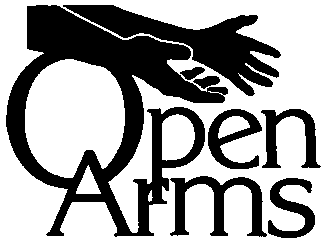 